FORMULARZ ZGŁOSZENIOWY PROJEKTU DO RADZYMIŃSKIEGO BUDŻETU PARTYCYPACYJNEGO NA ROK  2020OŚWIADCZENIEOświadczam, że jestem mieszkańcem Gminy Radzymin.Oświadczam, że składając niniejszy wniosek wyrażam zgodę na przetwarzanie przez Burmistrza Radzymina z siedzibą 
w Radzyminie, Pl. T. Kościuszki 2 moich danych osobowych zawartych we wniosku do Radzymińskiego Budżetu Partycypacyjnego na rok 2019, wyłącznie na potrzeby przeprowadzenia konsultacji dotyczących Radzymińskiego Budżetu Partycypacyjnego na rok 2020.Klauzula informacyjna RODOZgodnie z art. 13 ust. 1 i ust. 2 rozporządzenia Parlamentu Europejskiego i Rady (UE) 2016/679 z dnia 27 kwietnia 2016 r. w sprawie ochrony osób fizycznych w związku z przetwarzaniem danych osobowych i w sprawie swobodnego przepływu takich danych oraz uchylenia dyrektywy 95/46/WE (ogólne rozporządzenie o ochronie danych) 
(Dz. Urz. E L 119, s.1) oraz ustawą z 10 maja 2018 roku o ochronie danych osobowych (Dz. U. z 2018 r. poz. 1000) informujemy, że:Administratorem Pani/Pana danych osobowych przetwarzanych w Urzędzie Miasta i Gminy Radzymin jest Burmistrz Radzymina, pl. Tadeusza Kościuszki 2, 05-250 Radzymin;podanie danych jest dobrowolne, ale niezbędna w celu przeprowadzenia konsultacji dotyczących Radzymińskiego Budżetu Partycypacyjnego na rok 2020 oraz dopełnienia obowiązków wynikających z przepisów prawa. Niewyrażenie zgody na przetwarzanie danych osobowych uniemożliwi weryfikację danych osoby zgłaszającej propozycję zadania;posiada Pani/Pan prawo dostępu do treści swoich danych i ich sprostowania, usunięcia, ograniczenia przetwarzania, prawo do przenoszenia danych, prawo do cofnięcia zgody w dowolnym momencie bez wpływu na zgodność z prawem przetwarzania;dane mogą być udostępniane przez Burmistrza Radzymina podmiotom upoważnionym do uzyskania informacji na podstawie odrębnych przepisów prawa;podane dane będą przetwarzane na podstawie art. 6 ust. 1 pkt a) i zgodnie z treścią ogólnego rozporządzenia
o ochronie danych;w gminie jest wyznaczony inspektor ochrony danych, kontakt: iod@radzymin.pl;dane osobowe będą przechowywane przez okres niezbędny do przeprowadzenia konsultacji dotyczących Radzymińskiego Budżetu Partycypacyjnego na rok 2020 oraz dopełnienia obowiązków wynikających z przepisów prawa;ma Pani/Pan prawo wniesienia skargi do Prezesa Urzędu Ochrony Danych Osobowych, ul. Stawki 2, 00-193 Warszawa, gdy uzna Pani/Pan, iż przetwarzanie danych osobowych Pani/Pana dotyczących narusza przepisy ogólnego rozporządzenia o ochronie danych osobowych z dnia 27 kwietnia 2016 r. oraz ustawy z 10 maja 2018 roku o ochronie danych osobowych;nie przewiduje się zautomatyzowanego przetwarzania danych celem profilowania. Radzymin, dnia………………………………………………                                                            ........................................................................           czytelny podpis projektodawcy/przedstawiciela    
                                      grupy/organizacji Załącznik nr 1do Regulaminu RadzymińskiegoBudżetu Partycypacyjnego na rok 2020		stanowiącego Załącznik do Zarządzenia Nr 0050.147.2019Burmistrza Radzymina z dnia 30 sierpnia 2019 rokuNr wniosku: ………………………….                           wypełnia UMiG RadzyminPROJEKTODAWCAPROJEKTODAWCAPROJEKTODAWCAPROJEKTODAWCA mieszkaniec grupa mieszkańców licząca do 5.osób organizacja pozarządowa mieszkaniec grupa mieszkańców licząca do 5.osób organizacja pozarządowa mieszkaniec grupa mieszkańców licząca do 5.osób organizacja pozarządowa mieszkaniec grupa mieszkańców licząca do 5.osób organizacja pozarządowaNazwa projektu(zgodna z jego zakresem - maksymalnie 50 znaków)Nazwa projektu(zgodna z jego zakresem - maksymalnie 50 znaków)Nazwa projektu(zgodna z jego zakresem - maksymalnie 50 znaków)Nazwa projektu(zgodna z jego zakresem - maksymalnie 50 znaków)LOKALIZACJA PROJEKTUNależy podać adres realizacji zadania lub nr działki ewidencyjnej, a także stan własnościowy terenu/nieruchomości, na którym ma być zrealizowane zadanie lub opisać miejsce, lub obszar na jakim ma być realizowany projekt. Zalecane jest dołączenie mapy i/lub planu sytuacyjnego danego obszaru lub zdjęcia.LOKALIZACJA PROJEKTUNależy podać adres realizacji zadania lub nr działki ewidencyjnej, a także stan własnościowy terenu/nieruchomości, na którym ma być zrealizowane zadanie lub opisać miejsce, lub obszar na jakim ma być realizowany projekt. Zalecane jest dołączenie mapy i/lub planu sytuacyjnego danego obszaru lub zdjęcia.LOKALIZACJA PROJEKTUNależy podać adres realizacji zadania lub nr działki ewidencyjnej, a także stan własnościowy terenu/nieruchomości, na którym ma być zrealizowane zadanie lub opisać miejsce, lub obszar na jakim ma być realizowany projekt. Zalecane jest dołączenie mapy i/lub planu sytuacyjnego danego obszaru lub zdjęcia.LOKALIZACJA PROJEKTUNależy podać adres realizacji zadania lub nr działki ewidencyjnej, a także stan własnościowy terenu/nieruchomości, na którym ma być zrealizowane zadanie lub opisać miejsce, lub obszar na jakim ma być realizowany projekt. Zalecane jest dołączenie mapy i/lub planu sytuacyjnego danego obszaru lub zdjęcia.TEMAT PROJEKTU - należy wybrać tylko jeden temat, uznany przez projektodawcę
 za wiodący:TEMAT PROJEKTU - należy wybrać tylko jeden temat, uznany przez projektodawcę
 za wiodący:TEMAT PROJEKTU - należy wybrać tylko jeden temat, uznany przez projektodawcę
 za wiodący:TEMAT PROJEKTU - należy wybrać tylko jeden temat, uznany przez projektodawcę
 za wiodący: drogi, chodniki, ścieżki rowerowe tereny rekreacyjne, place zabaw, mała architektura tereny zielone i nasadzenia sport, w tym architektura sportowa oświetlenie i bezpieczeństwo edukacja i kultura ochrona zdrowia i działania na rzecz osób niepełnosprawnych działania na rzecz seniorówdziałania mające na celu budowanie lokalnej tożsamości oraz krzewienie postaw 
     patriotycznych inne - jakie?……………………………………………………………………………………………………………………. drogi, chodniki, ścieżki rowerowe tereny rekreacyjne, place zabaw, mała architektura tereny zielone i nasadzenia sport, w tym architektura sportowa oświetlenie i bezpieczeństwo edukacja i kultura ochrona zdrowia i działania na rzecz osób niepełnosprawnych działania na rzecz seniorówdziałania mające na celu budowanie lokalnej tożsamości oraz krzewienie postaw 
     patriotycznych inne - jakie?……………………………………………………………………………………………………………………. drogi, chodniki, ścieżki rowerowe tereny rekreacyjne, place zabaw, mała architektura tereny zielone i nasadzenia sport, w tym architektura sportowa oświetlenie i bezpieczeństwo edukacja i kultura ochrona zdrowia i działania na rzecz osób niepełnosprawnych działania na rzecz seniorówdziałania mające na celu budowanie lokalnej tożsamości oraz krzewienie postaw 
     patriotycznych inne - jakie?……………………………………………………………………………………………………………………. drogi, chodniki, ścieżki rowerowe tereny rekreacyjne, place zabaw, mała architektura tereny zielone i nasadzenia sport, w tym architektura sportowa oświetlenie i bezpieczeństwo edukacja i kultura ochrona zdrowia i działania na rzecz osób niepełnosprawnych działania na rzecz seniorówdziałania mające na celu budowanie lokalnej tożsamości oraz krzewienie postaw 
     patriotycznych inne - jakie?…………………………………………………………………………………………………………………….CHARAKTER PROJEKTUCHARAKTER PROJEKTUCHARAKTER PROJEKTUCHARAKTER PROJEKTU inwestycyjny                                      nieinwestycyjny inwestycyjny                                      nieinwestycyjny inwestycyjny                                      nieinwestycyjny inwestycyjny                                      nieinwestycyjnySKRÓCONY OPIS PROJEKTUInformacje zawarte w tym punkcie powinny zawierać maksymalnie 1000 znaków ze spacjami. Zostaną one opublikowane na potrzeby głosowania. Opis powinien wskazywać najistotniejsze elementy projektu oraz przekonywać do oddania głosu na projekt.SKRÓCONY OPIS PROJEKTUInformacje zawarte w tym punkcie powinny zawierać maksymalnie 1000 znaków ze spacjami. Zostaną one opublikowane na potrzeby głosowania. Opis powinien wskazywać najistotniejsze elementy projektu oraz przekonywać do oddania głosu na projekt.SKRÓCONY OPIS PROJEKTUInformacje zawarte w tym punkcie powinny zawierać maksymalnie 1000 znaków ze spacjami. Zostaną one opublikowane na potrzeby głosowania. Opis powinien wskazywać najistotniejsze elementy projektu oraz przekonywać do oddania głosu na projekt.SKRÓCONY OPIS PROJEKTUInformacje zawarte w tym punkcie powinny zawierać maksymalnie 1000 znaków ze spacjami. Zostaną one opublikowane na potrzeby głosowania. Opis powinien wskazywać najistotniejsze elementy projektu oraz przekonywać do oddania głosu na projekt.SZCZEGÓŁOWY OPIS PROJEKTUNależy podać szczegółowe informacje dotyczące projektu. Prosimy o nie podawanie propozycji wykonawców realizujących projekty. Wybór konkretnego podmiotu realizującego dany projekt zostanie dokonany przez Gminę Radzymin w ramach procedur określonych prawem.SZCZEGÓŁOWY OPIS PROJEKTUNależy podać szczegółowe informacje dotyczące projektu. Prosimy o nie podawanie propozycji wykonawców realizujących projekty. Wybór konkretnego podmiotu realizującego dany projekt zostanie dokonany przez Gminę Radzymin w ramach procedur określonych prawem.SZCZEGÓŁOWY OPIS PROJEKTUNależy podać szczegółowe informacje dotyczące projektu. Prosimy o nie podawanie propozycji wykonawców realizujących projekty. Wybór konkretnego podmiotu realizującego dany projekt zostanie dokonany przez Gminę Radzymin w ramach procedur określonych prawem.SZCZEGÓŁOWY OPIS PROJEKTUNależy podać szczegółowe informacje dotyczące projektu. Prosimy o nie podawanie propozycji wykonawców realizujących projekty. Wybór konkretnego podmiotu realizującego dany projekt zostanie dokonany przez Gminę Radzymin w ramach procedur określonych prawem.UZASADNIENIE POTRZEBY REALIZACJI PROJEKTUNależy wskazać, jaki jest cel realizacji projektu, jakiego problemu dotyczy i jakie rozwiązania proponuje, a także uzasadnić dlaczego projekt powinien być zrealizowany i w jaki sposób wpłynie na życie mieszkańców Gminy Radzymin.UZASADNIENIE POTRZEBY REALIZACJI PROJEKTUNależy wskazać, jaki jest cel realizacji projektu, jakiego problemu dotyczy i jakie rozwiązania proponuje, a także uzasadnić dlaczego projekt powinien być zrealizowany i w jaki sposób wpłynie na życie mieszkańców Gminy Radzymin.UZASADNIENIE POTRZEBY REALIZACJI PROJEKTUNależy wskazać, jaki jest cel realizacji projektu, jakiego problemu dotyczy i jakie rozwiązania proponuje, a także uzasadnić dlaczego projekt powinien być zrealizowany i w jaki sposób wpłynie na życie mieszkańców Gminy Radzymin.UZASADNIENIE POTRZEBY REALIZACJI PROJEKTUNależy wskazać, jaki jest cel realizacji projektu, jakiego problemu dotyczy i jakie rozwiązania proponuje, a także uzasadnić dlaczego projekt powinien być zrealizowany i w jaki sposób wpłynie na życie mieszkańców Gminy Radzymin.BENEFICJENCI PROJEKTUNależy wskazać jakie grupy społeczne skorzystają w szczególności z realizacji projektu. BENEFICJENCI PROJEKTUNależy wskazać jakie grupy społeczne skorzystają w szczególności z realizacji projektu. BENEFICJENCI PROJEKTUNależy wskazać jakie grupy społeczne skorzystają w szczególności z realizacji projektu. BENEFICJENCI PROJEKTUNależy wskazać jakie grupy społeczne skorzystają w szczególności z realizacji projektu. INFORMACJA O ZASADACH DOSTĘPNOŚCI PROJEKTUNależy podać w jakich godzinach, dniach tygodnia czy miesiąca działania/efekty projektowe będą dostępne i czy korzystanie ma charakter nieodpłatny, zasady rekrutacji w przypadku jej przeprowadzania itp. INFORMACJA O ZASADACH DOSTĘPNOŚCI PROJEKTUNależy podać w jakich godzinach, dniach tygodnia czy miesiąca działania/efekty projektowe będą dostępne i czy korzystanie ma charakter nieodpłatny, zasady rekrutacji w przypadku jej przeprowadzania itp. INFORMACJA O ZASADACH DOSTĘPNOŚCI PROJEKTUNależy podać w jakich godzinach, dniach tygodnia czy miesiąca działania/efekty projektowe będą dostępne i czy korzystanie ma charakter nieodpłatny, zasady rekrutacji w przypadku jej przeprowadzania itp. INFORMACJA O ZASADACH DOSTĘPNOŚCI PROJEKTUNależy podać w jakich godzinach, dniach tygodnia czy miesiąca działania/efekty projektowe będą dostępne i czy korzystanie ma charakter nieodpłatny, zasady rekrutacji w przypadku jej przeprowadzania itp. W PRZYPADKU PROJEKTU NIEINWESTYCYJNEGO, obejmującego działania o charakterze kulturalnym, sportowym, społecznym itp. (np. zawody, warsztaty, występy, spotkania integracyjne itp.) – należy wskazać: W PRZYPADKU PROJEKTU NIEINWESTYCYJNEGO, obejmującego działania o charakterze kulturalnym, sportowym, społecznym itp. (np. zawody, warsztaty, występy, spotkania integracyjne itp.) – należy wskazać: W PRZYPADKU PROJEKTU NIEINWESTYCYJNEGO, obejmującego działania o charakterze kulturalnym, sportowym, społecznym itp. (np. zawody, warsztaty, występy, spotkania integracyjne itp.) – należy wskazać: W PRZYPADKU PROJEKTU NIEINWESTYCYJNEGO, obejmującego działania o charakterze kulturalnym, sportowym, społecznym itp. (np. zawody, warsztaty, występy, spotkania integracyjne itp.) – należy wskazać: Planowane terminy działańPlanowane terminy działańLiczba uczestników poszczególnych działańLiczba uczestników poszczególnych działańCzas trwania jednych zajęćCzas trwania jednych zajęćŁączna liczba zaplanowanych zajęć Łączna liczba zaplanowanych zajęć SZACUNKOWE KOSZTY PROJEKTUNależy podać działania niezbędne do realizacji projektu oraz ich szacunkowe koszty. SZACUNKOWE KOSZTY PROJEKTUNależy podać działania niezbędne do realizacji projektu oraz ich szacunkowe koszty. SZACUNKOWE KOSZTY PROJEKTUNależy podać działania niezbędne do realizacji projektu oraz ich szacunkowe koszty. SZACUNKOWE KOSZTY PROJEKTUNależy podać działania niezbędne do realizacji projektu oraz ich szacunkowe koszty. Składowe części projektuOpis działaniaOpis działaniaKoszt (brutto) 1.2.3.n.Koszt szacunkowy łącznie:Koszt szacunkowy łącznie:Koszt szacunkowy łącznie:Czy propozycja projektu generuje koszty utrzymania w kolejnych latach?Czy propozycja projektu generuje koszty utrzymania w kolejnych latach?Czy propozycja projektu generuje koszty utrzymania w kolejnych latach?Czy propozycja projektu generuje koszty utrzymania w kolejnych latach? tak                                      nieJeżeli tak: tak                                      nieJeżeli tak: tak                                      nieJeżeli tak: tak                                      nieJeżeli tak:ZGODA (jeżeli dotyczy)dyrektora/prezesa/osoby zarządzającej jednostką organizacyjną Gminy Radzyminlub dyrektora placówki opiekuńczej/jednostki oświatowej  na realizację niniejszego projektu w ramach Radzymińskiego Budżetu Partycypacyjnego 2020  na terenie prowadzonej jednostki/placówki. ………………………………………….                     …………………………………………….                                      data                                                                                podpis dyrektora/prezesa/osoby zarządzającejZałączniki obowiązkowe: Załączniki obowiązkowe: Załączniki obowiązkowe: Załączniki obowiązkowe: Załączniki obowiązkowe: Lista zawierająca dane pozostałych projektodawców w przypadku zgłoszenia projektu przez grupę mieszkańców.Lista zawierająca dane pozostałych projektodawców w przypadku zgłoszenia projektu przez grupę mieszkańców.Lista zawierająca dane pozostałych projektodawców w przypadku zgłoszenia projektu przez grupę mieszkańców.Lista zawierająca dane pozostałych projektodawców w przypadku zgłoszenia projektu przez grupę mieszkańców.Lista zawierająca dane pozostałych projektodawców w przypadku zgłoszenia projektu przez grupę mieszkańców.         Tak         Tak         Tak Nie Nie dotyczyLista mieszkańców popierających projektLista mieszkańców popierających projektLista mieszkańców popierających projektLista mieszkańców popierających projektLista mieszkańców popierających projektDodatkowe załączniki (nieobowiązkowe):Dodatkowe załączniki (nieobowiązkowe):Dodatkowe załączniki (nieobowiązkowe):Dodatkowe załączniki (nieobowiązkowe):Dodatkowe załączniki (nieobowiązkowe):zdjęcie/a dotyczące zgłaszanego zadania;zdjęcie/a dotyczące zgłaszanego zadania;zdjęcie/a dotyczące zgłaszanego zadania;mapa z zaznaczeniem lokalizacji zgłaszanego zadania, szkice sytuacyjne, kosztorysy;mapa z zaznaczeniem lokalizacji zgłaszanego zadania, szkice sytuacyjne, kosztorysy;mapa z zaznaczeniem lokalizacji zgłaszanego zadania, szkice sytuacyjne, kosztorysy;inne, istotne dla zgłaszanego zadania, jakie?  inne, istotne dla zgłaszanego zadania, jakie?  inne, istotne dla zgłaszanego zadania, jakie?  ……………………………………………………………………………………………………………………………….……………….……………………………………………………………………………………………………………………………………………………………………………………………………..……………………………………………………………………………………………………………………………..…………………………………………………………………………………………………………………………………………………………………………………….……………….……………………………………………………………………………………………………………………………………………………………………………………………………..……………………………………………………………………………………………………………………………..…………………………………………………………………………………………………………………………………………………………………………………….……………….……………………………………………………………………………………………………………………………………………………………………………………………………..……………………………………………………………………………………………………………………………..…………………………………………………………………………………………………………………………………………………………………………………….……………….……………………………………………………………………………………………………………………………………………………………………………………………………..……………………………………………………………………………………………………………………………..…………………………………………………………………………………………………………………………………………………………………………………….……………….……………………………………………………………………………………………………………………………………………………………………………………………………..……………………………………………………………………………………………………………………………..……………………………………………………Uwaga!  Dodatkowe załączniki mogą zostać wykorzystane w ramach działań promocyjnych oraz na etapie głosowania. 
W przypadku załączenia kilku zdjęć/grafik zaleca się ich numerację. Proszę poniżej wskazać zdjęcie/grafikę wiodącą:Uwaga!  Dodatkowe załączniki mogą zostać wykorzystane w ramach działań promocyjnych oraz na etapie głosowania. 
W przypadku załączenia kilku zdjęć/grafik zaleca się ich numerację. Proszę poniżej wskazać zdjęcie/grafikę wiodącą:Uwaga!  Dodatkowe załączniki mogą zostać wykorzystane w ramach działań promocyjnych oraz na etapie głosowania. 
W przypadku załączenia kilku zdjęć/grafik zaleca się ich numerację. Proszę poniżej wskazać zdjęcie/grafikę wiodącą:Uwaga!  Dodatkowe załączniki mogą zostać wykorzystane w ramach działań promocyjnych oraz na etapie głosowania. 
W przypadku załączenia kilku zdjęć/grafik zaleca się ich numerację. Proszę poniżej wskazać zdjęcie/grafikę wiodącą:Uwaga!  Dodatkowe załączniki mogą zostać wykorzystane w ramach działań promocyjnych oraz na etapie głosowania. 
W przypadku załączenia kilku zdjęć/grafik zaleca się ich numerację. Proszę poniżej wskazać zdjęcie/grafikę wiodącą:…………………………………..…………………………………………………………………………………………….………………………………………………………………………………………………………………………………………………………………………………………………………………………………………………………………………………………………………………………………………………………………………………………………………………………………………………..…………………………………………………………………………………………….………………………………………………………………………………………………………………………………………………………………………………………………………………………………………………………………………………………………………………………………………………………………………………………………………………………………………………..…………………………………………………………………………………………….………………………………………………………………………………………………………………………………………………………………………………………………………………………………………………………………………………………………………………………………………………………………………………………………………………………………………………..…………………………………………………………………………………………….………………………………………………………………………………………………………………………………………………………………………………………………………………………………………………………………………………………………………………………………………………………………………………………………………………………………………………..…………………………………………………………………………………………….……………………………………………………………………………………………………………………………………………………………………………………………………………………………………………………………………………………………………………………………………………………………………………………………………………Wyrażenie zgody na wykorzystanie w celach promocyjnych załączników do formularza zgłoszeniowego projektu zadania publicznego do Radzymińskiego Budżetu Partycypacyjnego na 2020 rok.Wyrażenie zgody na wykorzystanie w celach promocyjnych załączników do formularza zgłoszeniowego projektu zadania publicznego do Radzymińskiego Budżetu Partycypacyjnego na 2020 rok.Wyrażenie zgody na wykorzystanie w celach promocyjnych załączników do formularza zgłoszeniowego projektu zadania publicznego do Radzymińskiego Budżetu Partycypacyjnego na 2020 rok.Wyrażenie zgody na wykorzystanie w celach promocyjnych załączników do formularza zgłoszeniowego projektu zadania publicznego do Radzymińskiego Budżetu Partycypacyjnego na 2020 rok.Wyrażenie zgody na wykorzystanie w celach promocyjnych załączników do formularza zgłoszeniowego projektu zadania publicznego do Radzymińskiego Budżetu Partycypacyjnego na 2020 rok.Oświadczam, że posiadam prawa autorskie do załączonych materiałów i wyrażam zgodę na wykorzystanie opisów zdjęć oraz publikowanie ich nieodpłatnie przez koordynatora Radzymińskiego Budżetu Partycypacyjnego (Referat Partycypacji i Polityki Społecznej) w celach promocyjnych mojego wniosku oraz całej procedury Radzymińskiego Budżetu Partycypacyjnego.Oświadczam, że posiadam prawa autorskie do załączonych materiałów i wyrażam zgodę na wykorzystanie opisów zdjęć oraz publikowanie ich nieodpłatnie przez koordynatora Radzymińskiego Budżetu Partycypacyjnego (Referat Partycypacji i Polityki Społecznej) w celach promocyjnych mojego wniosku oraz całej procedury Radzymińskiego Budżetu Partycypacyjnego.Oświadczam, że posiadam prawa autorskie do załączonych materiałów i wyrażam zgodę na wykorzystanie opisów zdjęć oraz publikowanie ich nieodpłatnie przez koordynatora Radzymińskiego Budżetu Partycypacyjnego (Referat Partycypacji i Polityki Społecznej) w celach promocyjnych mojego wniosku oraz całej procedury Radzymińskiego Budżetu Partycypacyjnego.Oświadczam, że posiadam prawa autorskie do załączonych materiałów i wyrażam zgodę na wykorzystanie opisów zdjęć oraz publikowanie ich nieodpłatnie przez koordynatora Radzymińskiego Budżetu Partycypacyjnego (Referat Partycypacji i Polityki Społecznej) w celach promocyjnych mojego wniosku oraz całej procedury Radzymińskiego Budżetu Partycypacyjnego.DANE PROJEKTODAWCY/ÓW/PRZEDSTAWICIELA GRUPY/ORGANIZACJI(publicznie dostępne w celu promocji projektu zadania, wymiany opinii, informacji oraz ewentualnych uzgodnień) DANE PROJEKTODAWCY/ÓW/PRZEDSTAWICIELA GRUPY/ORGANIZACJI(publicznie dostępne w celu promocji projektu zadania, wymiany opinii, informacji oraz ewentualnych uzgodnień) DANE PROJEKTODAWCY/ÓW/PRZEDSTAWICIELA GRUPY/ORGANIZACJI(publicznie dostępne w celu promocji projektu zadania, wymiany opinii, informacji oraz ewentualnych uzgodnień) DANE PROJEKTODAWCY/ÓW/PRZEDSTAWICIELA GRUPY/ORGANIZACJI(publicznie dostępne w celu promocji projektu zadania, wymiany opinii, informacji oraz ewentualnych uzgodnień) DANE PROJEKTODAWCY/ÓW/PRZEDSTAWICIELA GRUPY/ORGANIZACJI(publicznie dostępne w celu promocji projektu zadania, wymiany opinii, informacji oraz ewentualnych uzgodnień) DANE PROJEKTODAWCY/ÓW/PRZEDSTAWICIELA GRUPY/ORGANIZACJI(publicznie dostępne w celu promocji projektu zadania, wymiany opinii, informacji oraz ewentualnych uzgodnień) DANE PROJEKTODAWCY/ÓW/PRZEDSTAWICIELA GRUPY/ORGANIZACJI(publicznie dostępne w celu promocji projektu zadania, wymiany opinii, informacji oraz ewentualnych uzgodnień) DANE PROJEKTODAWCY/ÓW/PRZEDSTAWICIELA GRUPY/ORGANIZACJI(publicznie dostępne w celu promocji projektu zadania, wymiany opinii, informacji oraz ewentualnych uzgodnień) DANE PROJEKTODAWCY/ÓW/PRZEDSTAWICIELA GRUPY/ORGANIZACJI(publicznie dostępne w celu promocji projektu zadania, wymiany opinii, informacji oraz ewentualnych uzgodnień) DANE PROJEKTODAWCY/ÓW/PRZEDSTAWICIELA GRUPY/ORGANIZACJI(publicznie dostępne w celu promocji projektu zadania, wymiany opinii, informacji oraz ewentualnych uzgodnień) DANE PROJEKTODAWCY/ÓW/PRZEDSTAWICIELA GRUPY/ORGANIZACJI(publicznie dostępne w celu promocji projektu zadania, wymiany opinii, informacji oraz ewentualnych uzgodnień) DANE PROJEKTODAWCY/ÓW/PRZEDSTAWICIELA GRUPY/ORGANIZACJI(publicznie dostępne w celu promocji projektu zadania, wymiany opinii, informacji oraz ewentualnych uzgodnień) IMIĘ I NAZWISKO PROJEKTODAWCY/ÓW/ PRZEDSTAWICIELA GRUPY/ORGANIZACJIIMIĘ I NAZWISKO PROJEKTODAWCY/ÓW/ PRZEDSTAWICIELA GRUPY/ORGANIZACJIIMIĘ I NAZWISKO PROJEKTODAWCY/ÓW/ PRZEDSTAWICIELA GRUPY/ORGANIZACJIIMIĘ I NAZWISKO PROJEKTODAWCY/ÓW/ PRZEDSTAWICIELA GRUPY/ORGANIZACJIIMIĘ I NAZWISKO PROJEKTODAWCY/ÓW/ PRZEDSTAWICIELA GRUPY/ORGANIZACJIIMIĘ I NAZWISKO PROJEKTODAWCY/ÓW/ PRZEDSTAWICIELA GRUPY/ORGANIZACJIIMIĘ I NAZWISKO PROJEKTODAWCY/ÓW/ PRZEDSTAWICIELA GRUPY/ORGANIZACJIIMIĘ I NAZWISKO PROJEKTODAWCY/ÓW/ PRZEDSTAWICIELA GRUPY/ORGANIZACJIIMIĘ I NAZWISKO PROJEKTODAWCY/ÓW/ PRZEDSTAWICIELA GRUPY/ORGANIZACJIIMIĘ I NAZWISKO PROJEKTODAWCY/ÓW/ PRZEDSTAWICIELA GRUPY/ORGANIZACJIIMIĘ I NAZWISKO PROJEKTODAWCY/ÓW/ PRZEDSTAWICIELA GRUPY/ORGANIZACJIIMIĘ I NAZWISKO PROJEKTODAWCY/ÓW/ PRZEDSTAWICIELA GRUPY/ORGANIZACJIUWAGA! Dane zamieszczone w tej rubryce zostaną opublikowane m.in. na stronie internetowej Radzymińskiego Budżetu PartycypacyjnegoUWAGA! Dane zamieszczone w tej rubryce zostaną opublikowane m.in. na stronie internetowej Radzymińskiego Budżetu PartycypacyjnegoUWAGA! Dane zamieszczone w tej rubryce zostaną opublikowane m.in. na stronie internetowej Radzymińskiego Budżetu PartycypacyjnegoUWAGA! Dane zamieszczone w tej rubryce zostaną opublikowane m.in. na stronie internetowej Radzymińskiego Budżetu PartycypacyjnegoUWAGA! Dane zamieszczone w tej rubryce zostaną opublikowane m.in. na stronie internetowej Radzymińskiego Budżetu PartycypacyjnegoUWAGA! Dane zamieszczone w tej rubryce zostaną opublikowane m.in. na stronie internetowej Radzymińskiego Budżetu PartycypacyjnegoUWAGA! Dane zamieszczone w tej rubryce zostaną opublikowane m.in. na stronie internetowej Radzymińskiego Budżetu PartycypacyjnegoUWAGA! Dane zamieszczone w tej rubryce zostaną opublikowane m.in. na stronie internetowej Radzymińskiego Budżetu PartycypacyjnegoUWAGA! Dane zamieszczone w tej rubryce zostaną opublikowane m.in. na stronie internetowej Radzymińskiego Budżetu PartycypacyjnegoUWAGA! Dane zamieszczone w tej rubryce zostaną opublikowane m.in. na stronie internetowej Radzymińskiego Budżetu PartycypacyjnegoUWAGA! Dane zamieszczone w tej rubryce zostaną opublikowane m.in. na stronie internetowej Radzymińskiego Budżetu PartycypacyjnegoUWAGA! Dane zamieszczone w tej rubryce zostaną opublikowane m.in. na stronie internetowej Radzymińskiego Budżetu PartycypacyjnegoDANE PROJEKTODAWCY/ÓW/PRZEDSTAWICIELA GRUPY/ORGANIZACJI(niedostępne publicznie, przetwarzane przez administratora danych wyłącznie w celu realizacji procesu Radzymińskiego Budżetu Partycypacyjnego)DANE PROJEKTODAWCY/ÓW/PRZEDSTAWICIELA GRUPY/ORGANIZACJI(niedostępne publicznie, przetwarzane przez administratora danych wyłącznie w celu realizacji procesu Radzymińskiego Budżetu Partycypacyjnego)DANE PROJEKTODAWCY/ÓW/PRZEDSTAWICIELA GRUPY/ORGANIZACJI(niedostępne publicznie, przetwarzane przez administratora danych wyłącznie w celu realizacji procesu Radzymińskiego Budżetu Partycypacyjnego)DANE PROJEKTODAWCY/ÓW/PRZEDSTAWICIELA GRUPY/ORGANIZACJI(niedostępne publicznie, przetwarzane przez administratora danych wyłącznie w celu realizacji procesu Radzymińskiego Budżetu Partycypacyjnego)DANE PROJEKTODAWCY/ÓW/PRZEDSTAWICIELA GRUPY/ORGANIZACJI(niedostępne publicznie, przetwarzane przez administratora danych wyłącznie w celu realizacji procesu Radzymińskiego Budżetu Partycypacyjnego)DANE PROJEKTODAWCY/ÓW/PRZEDSTAWICIELA GRUPY/ORGANIZACJI(niedostępne publicznie, przetwarzane przez administratora danych wyłącznie w celu realizacji procesu Radzymińskiego Budżetu Partycypacyjnego)DANE PROJEKTODAWCY/ÓW/PRZEDSTAWICIELA GRUPY/ORGANIZACJI(niedostępne publicznie, przetwarzane przez administratora danych wyłącznie w celu realizacji procesu Radzymińskiego Budżetu Partycypacyjnego)DANE PROJEKTODAWCY/ÓW/PRZEDSTAWICIELA GRUPY/ORGANIZACJI(niedostępne publicznie, przetwarzane przez administratora danych wyłącznie w celu realizacji procesu Radzymińskiego Budżetu Partycypacyjnego)DANE PROJEKTODAWCY/ÓW/PRZEDSTAWICIELA GRUPY/ORGANIZACJI(niedostępne publicznie, przetwarzane przez administratora danych wyłącznie w celu realizacji procesu Radzymińskiego Budżetu Partycypacyjnego)DANE PROJEKTODAWCY/ÓW/PRZEDSTAWICIELA GRUPY/ORGANIZACJI(niedostępne publicznie, przetwarzane przez administratora danych wyłącznie w celu realizacji procesu Radzymińskiego Budżetu Partycypacyjnego)DANE PROJEKTODAWCY/ÓW/PRZEDSTAWICIELA GRUPY/ORGANIZACJI(niedostępne publicznie, przetwarzane przez administratora danych wyłącznie w celu realizacji procesu Radzymińskiego Budżetu Partycypacyjnego)DANE PROJEKTODAWCY/ÓW/PRZEDSTAWICIELA GRUPY/ORGANIZACJI(niedostępne publicznie, przetwarzane przez administratora danych wyłącznie w celu realizacji procesu Radzymińskiego Budżetu Partycypacyjnego)ADRES zamieszkania ADRES zamieszkania ADRES zamieszkania ADRES zamieszkania ADRES zamieszkania ADRES zamieszkania ADRES zamieszkania ADRES zamieszkania ADRES zamieszkania ADRES zamieszkania ADRES zamieszkania ADRES zamieszkania Miejscowość, ulica nr domu/nr mieszkania Miejscowość, ulica nr domu/nr mieszkania Miejscowość, ulica nr domu/nr mieszkania Miejscowość, ulica nr domu/nr mieszkania NR PESEL NR PESEL NR PESEL NR PESEL NR PESEL NR PESEL NR PESEL NR PESEL NR PESEL NR PESEL NR PESEL NR PESEL Telefon/e-mail Telefon/e-mail Telefon/e-mail Telefon/e-mail Telefon/e-mail Telefon/e-mail Telefon/e-mail Telefon/e-mail Telefon/e-mail Telefon/e-mail Telefon/e-mail Telefon/e-mail 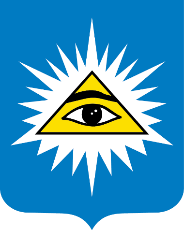 